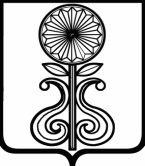 КЕМЕРОВСКАЯ ОБЛАСТЬ - КУЗБАССМАРИИНСКИЙ МУНИЦИПАЛЬНЫЙ ОКРУГСОВЕТ НАРОДНЫХ ДЕПУТАТОВ МАРИИНСКОГО МУНИЦИПАЛЬНОГО ОКРУГАРЕШЕНИЕПринято Советом народных депутатовМариинского муниципального округа24.02.2022Об утверждении ключевых показателей и их целевых значений, индикативных показателей муниципального лесного контроля на территории Мариинского муниципального округа	В соответствии с Федеральным законом от 06.10.2003 № 131-ФЗ «Об общих принципах организации местного самоуправления в Российской Федерации», статьей 30 Федерального закона от 31.07.2020 № 248-ФЗ «О государственном контроле (надзоре) и муниципальном контроле Российской Федерации», руководствуясь Уставом муниципального образования Мариинский муниципальный округ Кемеровской области – Кузбасса  и пунктом 5.2 Положения о муниципальном лесном контроле в границах Мариинского муниципального округа, утвержденного решением Совета народных депутатов Мариинского муниципального округа от 28.10.2021 № 4/1 «Об утверждении Положения о муниципальном лесном контроле в границах Мариинского муниципального округа», Совет народных депутатов Мариинского муниципального округаРЕШИЛ:1. Утвердить ключевые показатели и их целевые значения, индикативные показатели муниципального лесного контроля на территории  Мариинского муниципального округа согласно приложению к настоящему решению.2.	Обнародовать настоящее решение на стендах, размещенных в зданиях администрации Мариинского муниципального округа и территориальных управлений администрации Мариинского муниципального округа.3.	Решение вступает в силу со дня его официального обнародования.4.	Контроль за исполнением настоящего решения возложить на Аксененко И.Н. – председателя комитета по аграрной политике, землепользованию, потребительскому рынку и предпринимательству Совета народных депутатов Мариинского муниципального округа.Председатель Совета народных депутатов   Мариинского муниципального округа                                             Г.Т.НемцовГлава Мариинского муниципального округа                                   А.А.Кривцовот 28.02.2022 № 13/12            г. МариинскПриложение Утверждено решениемСовета народных депутатов                                                               Мариинского муниципального округаот 28.02.2022 № 13/12Ключевые показатели и их целевые значения, индикативные показатели муниципального лесного контроля на территории  Мариинского муниципального округа1. Ключевые показатели и их целевые значения муниципального  лесного контроля  на территории Мариинского муниципального округа: 	1.1. Доля устраненных нарушений обязательных требований из числа выявленных нарушений обязательных требований за отчетный год – не менее 70%.1.2. Доля обоснованных жалоб на действия (бездействие) органа муниципального лесного контроля и (или) его должностных лиц при проведении контрольных мероприятий – не более 20% от общего количества жалоб за отчетный год.1.3. Доля отмененных результатов контрольных мероприятий – не более 20% от общего количества проведенных контрольных мероприятий за отчетный год.2. Индикативные показатели муниципального лесного контроля на территории Мариинского муниципального округа:2.1. Количество проведённых органом муниципального контроля контрольных мероприятий.2.2. Количество выявленных органом муниципального контроля при проведении контрольных мероприятий нарушений обязательных требований.2.3. Количество составленных органом муниципального контроля протоколов об административных правонарушениях, выявленных по результатам контрольных мероприятий.2.4. Количество выданных органом муниципального  лесного контроля предписаний об устранении нарушений обязательных требований.2.5. Количество объявленных органом муниципального лесного контроля предостережений о недопустимости нарушения обязательных требований.2.6. Количество поступивших в орган муниципального  лесного контроля возражений в отношении выданных предостережений о недопустимости нарушения обязательных требований, предписаний об устранении нарушений обязательных требований, составленных актов контрольного мероприятия.